İletişim Bilgileri                                                                                                 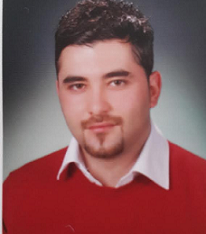 E-Posta: ozkanaltas06@gmail.comAdres Bilgileri: Nakkaş Mahallesi 2818. Sok. İstanbul Konutları Merkez/AksarayCep Telefonu: 90 (532) 523 22 32Kişisel Bilgiler											Çalışma Durumu: ÇalışmıyorumEğitim Durumu: ÜniversiteMedeni Durumu: EvliUyruk: Türkiye CumhuriyetiAskerlik Durumu: Yapıldı (22.05.2011)Doğum Tarihi: 17.09.1988Doğum Yeri: Türkiye – AnkaraSürücü Belgesi: B (2007)Yabancı Dil Seviyesi: (İngilizce) OrtaEğitim Bilgileri											Lisans: Anadolu Üniversitesi İşletme Fakültesi, İşletme Bölümü Mezuniyet Tarihi: 3. Sınıf-DevamÖn Lisans: Gazi Üniversitesi, Atatürk MYO, Endüstriyel ElektronikMezuniyet Tarihi: 09.2006-05.2008Mezuniyet Notu: 3,29/4Lise: Yenimahalle Teknik Lisesi, ElektronikMezuniyet Tarihi: 06.2006 Mezuniyet Notu: 3,63 / 5İş Deneyimleri											GÜRALP Vinç ve Makina A.Ş. Ankara BölgeSatış Pazarlama Sorumlusu10.2015-06.2016   (8 ay)Gezer köprülü tavan vinçleri satış pazarlama sorumlusu olarak çalışıyordum.Çepaş Gonvari A.Ş.- AnkaraTakım Lideri08.2012-07.2015   (2 yıl, 11 ay) Enerji Nakil Hatlarının üretimi, planlanması, satış ve pazarlamasından sorumlu olarak çalışıyordum.Çınar İletişim- AnkaraMağaza Müdürü11.2007-08.2012   (4 yıl, 9 ay) Cep telefonu ve iletişim operatörleri ile ilgili satışlardan sorumlu olarak çalışıyordum.Stajyer Tekniker- Ankara Hava Kuvvetleri Aviyonik Atölyeler06.2007-09.2007   (3 ay)F14 uçakların bakım ve güvenlik sistemleri tacan telsiz bölümünde çalışıyordum.Bilgisayar Bilgileri										Microsoft Office Uygulamaları (Word, Excel, Powerpoint, vs.)Elektronik ile ilgili çizim programlarıAutoCad Netsis ESP Stok takibi ve Raporlama ile ilgili programlarSertifika Bilgileri										AutoCad: T.C. M.E.B / Vektörel Bilişim - 08.2016İlk Yardım Sertifikası: Ankara İl Sağlık Müdürlüğü - 03.2015Sınav Bilgileri											Kamu Personeli Seçme Sınavı- KPSS2014: 62Hobiler/İlgi Alanları: Tarihi ve kültürel yerleri gezmek.Üye Olunan Topluluklar: Üye olduğum herhangi bir kulüp veya dernek bulunmamaktadır.Sigara Kullanımı: Sigara kullanıyorum.Referanslar											Ahmet ŞAHAN- Çepaş Gonvari A.Ş. – Satınalma Tedarik SorumlusuTelefon: 05433565362Özer AKTAŞ-HİDROAN -Firma SahibiTelefon: 05466489581Salih NAZLIM-Çepaş Gonvari A.Ş. Fabrika MüdürüTelefon: 05548294655ÜMİT ERTÜRK-Kazan Belediyesi-Şube MüdürüTelefon: 05053372952